AR_WDS_DS_Road.docx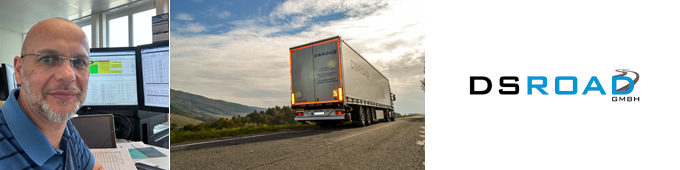 DigitalisierungDS Road: Transparenz unter der GlaskuppelDie 2019 gegründete Schweizer Spedition DS Road setzt von Anfang an auf durchgängig digitalisierte Prozesse und das Transportmanagementsystem DISPONENTplus. Das ermöglicht personelle Spielräume und den schnellen Aufbau neuer Standorte mit Durchblick bei den Kennzahlen.Junge Unternehmen haben es gut: Sie können von Anfang an aktuelle Standards berücksichtigen und moderne Strukturen schaffen. Als im August 2019 im schweizerischen Pratteln die Spedition DS Road an den Start ging, war das Digitalisieren aller Prozesse Teil des Konzepts. „Wir haben bei uns kein Papier auf dem Schreibtisch“, betont Geschäftsführer Christian Spilker. Der in Kassel aufgewachsene Unternehmer hatte bis zur Firmengründung schon rund 30 Jahre Erfahrung bei verschiedenen Logistikdienstleistern gesammelt. Von daher waren ihm einige Transportmanagementsysteme (TMS) bekannt – darunter DISPONENTplus von Weber Data Service.„Beste Software am Markt“„Schon während meiner Zeit als Dispositionsleiter bei Meyer & Meyer in Peine habe ich sehr gerne mit DISPONENTplus gearbeitet. Für mich ist es die beste Software für Speditionen am Markt“, ist Spilker überzeugt, der seine persönlichen Anforderungen an ein TMS frühzeitig an Weber Data Service kommuniziert hatte. „Neben einer Schnittstelle zum Buchhaltungssystem Diamant kam es mir besonders auf die Abrechnung mit unseren Transportunternehmern an“, erinnert sich Spilker, der mit Ausnahme von vier gemieteten Trailern keinen eigenen Fuhrpark unterhält.Pro Monat organisiert DS Road rund 600 bis 650 Teil- und Komplettladungen, die von etwa 40 LKWs im Rundlauf ausgeführt werden. Dafür arbeitet das Unternehmen regelmäßig mit 15 bis 20 Transportunternehmen zusammen, deren Leistung mit Kilometerpauschalen und der im jeweiligen Land gültigen Mautsätze abgerechnet wird. Die entsprechenden Werte sind für jeden Unternehmer im Konditionen-Verwalter von DISPONENTplus hinterlegt. „Mit DISPONENTplus könnten wir alle möglichen Tarife und Vereinbarungen mit unseren Transporteuren definieren. Hier sind der Phantasie keine Grenzen gesetzt“, beschreibt Spilker.Farben für den FahrzeugstatusNeben der Konditionen-Verwaltung gefalle ihm aber auch die grafische Disposition, mit der er die Aufträge per Drag&Drop auf die passenden Fahrzeuge verteilen kann. Die Ansicht im Ressourcenmanager hat sich Spilker nach seinen Bedürfnissen angepasst. Die LKWs werden dabei je nach Status in verschiedenen Farben dargestellt. Hellblaue Fahrzeuge müssen zum Beispiel umgesattelt werden, während hellgrüne LKWs bereits entladen wurden.Ein weiterer Pluspunkt von DISPONENTplus besteht in der durchgängigen Auftragsbearbeitung auf der Basis einer einzigen zentralen Datenbank. „Jede Adresse und jeder Auftrag muss bei uns nur einmal angelegt werden. In viereinhalb Jahren wurden bereits über 10.000 Adressen im System gespeichert. Diese stehen von der Auftragsannahme über die Disposition bis hin zur Abrechnung allen Büro-Mitarbeitern zur Verfügung.Minimale AntwortzeitenInzwischen verfügt DS Road über sieben Voll-Lizenzen von DISPONENTplus. Hinzu kommen zwei Teil-Lizenzen für die Kolleginnen in der Abrechnung. Eine davon sitzt zum Beispiel in London, was angesichts der Server-Architektur keine Probleme bereitet. Zusätzlich zum eigenen Server in Pratteln besteht eine Verbindung zum Rechenzentrum in Nordrhein-Westfalen. Dort ist die Software installiert und wird über Citrix-Clients abgerufen. „Die Lösung arbeitet sehr schnell mit minimalen Antwortzeiten, was uns ein flüssiges Arbeiten ermöglicht“, bestätigt Spilker.Die Server-Konfiguration erleichtert DS Road nicht zuletzt auch das Eröffnen neuer Standorte – wie zuletzt Stettin in Polen. Die dortige Dependance soll bis Mitte 2024 bis zu fünf eigene Mitarbeiter beschäftigen. Weitere Standorte könnten folgen, denn „ein eigenes Büro ist in jedem Land hilfreich, in dem unsere Fahrzeuge entladen werden“, meint Spilker.Kennzahlen für jeden StandortIm Zuge der Eröffnung in Stettin machte DS Road erneut gute Erfahrungen mit dem ,Kundenservice von Weber Data Service. „Ich will jeden Standort unabhängig voneinander behandeln und muss dies entsprechend in der Software abbilden können“, so Spilker. Für diesen Zweck wurde eine zweite Auftragsunterart eingerichtet, mit der nun alle Aufträge aus Stettin gekennzeichnet werden. Dadurch können beide Standorte „wie unter einer Glaskuppel getrennt betrachtet werden. Ich sehe die Gesamtheit aller Aufträge, Umsätze und Deckungsbeiträge und zugleich die Kennzahlen nach Standorten getrennt“, beschreibt der Wahl-Schweizer.Die Idee mit den Auftragsunterarten für jeden neuen Standort hatte Spilker gemeinsam mit Andre Uffmann und Birgit Korte entwickelt, die sich bei Weber Data Service um die persönliche Kundenbetreuung kümmern. Weber Data Service ist immer direkt erreichbar und hilft mir in der Regel innerhalb weniger Minuten“, lobt Spilker. Ein Ticket wird nur für Probleme angelegt, die sich nicht sofort lösen lassen.Problemloses EinrichtenFazit: DS Road hat mit DISPONENTplus seine gesamten Prozesse von Anfang an durchgängig digitalisiert und damit für eine hocheffiziente Verwaltung gesorgt. Neue Standorte lassen sich dank der Thin-Client-Lösung von Citrix, dem Rechenzentrum und der Mehrmandantenfähigkeit von DISPONENTplus problemlos einrichten. Kein Wunder, dass der Geschäftsführer bereits über weitere Standorte in Europa nachdenkt.Hintergrund: DS Road GmbHDie DS Road GmbH mit Sitz in Pratteln im Schweizer Kanton Basel Landschaft ist eine internationale Spedition mit einem weiteren Standort in Stettin. Das im Jahr 2019 gegründete Unternehmen beschäftigt neun Mitarbeiter und hat sich mit speziellem Fahrzeug-Equipment ursprünglich auf Teil- und Komplettladungen in der Reifenbranche spezialisiert. Mittlerweile kommen 80 Prozent der Frachten aus anderen Branchen. DS Road ist eine Tochter der auf Reifenhandel spezialisierten Delticom AG mit Sitz in Hannover.Weitere Informationen unter www.ds-road.ch.Hintergrund: Weber Data Service IT GmbHSeit 1975 entwickelt Weber Data Service innovative Speditions- und Logistiksoftware für Speditionen, Verlader, Transport- und Logistikdienstleister und gehört damit zu den erfahrensten Anbietern der Branche. Das inhabergeführte Unternehmen mit Sitz in Bielefeld beschäftigt mehr als 30 Mitarbeiter*innen. Mittlerweile vertrauen mehr als 3.900 User aus Deutschland, Österreich, der Schweiz und Tschechien den IT- und Logistikfachleuten  – und das zum Teil schon seit vielen Jahren. Zu den Kunden zählen Konzerne wie BEXITY, große mittelständische Logistikdienstleister wie Meyer & Meyer aus Osnabrück und auch kleinere Unternehmen wie die Ewald Spedition in Lage.Kernprodukt von Weber Data Service ist die hoch skalierbare Standardsoftware DISPONENTplus, mit der die gesamte logistische Wertschöpfungskette zwischen Wareneingang, Lager, Disposition und Auslieferung abgebildet werden kann. Speziell für kleinere Unternehmen und Start-ups ohne eigene IT-Abteilung wurde die kompakte Speditionssoftware DISPONENTgo entwickelt, die bereits umfassend vorkonfiguriert ist und eine schnelle und unkomplizierte Einführung erlaubt.Weitere Informationen unter www.weberdata.de.Pressekontakte:Weber Data Service IT GmbHKfdM – Kommunikation für den MittelstandRomy Mamerow M.A.Leiterin Marketing/PR Feilenstraße 3133602 BielefeldTel: +49 (0)521.52 44 452E-Mail: mamerow@weberdata.deMarcus WalterSchulstraße 2984183 NiederviehbachFon: 08702 / 948 174Mobil: 0170 / 77 36 70 5E-Mail: walter@kfdm.eu